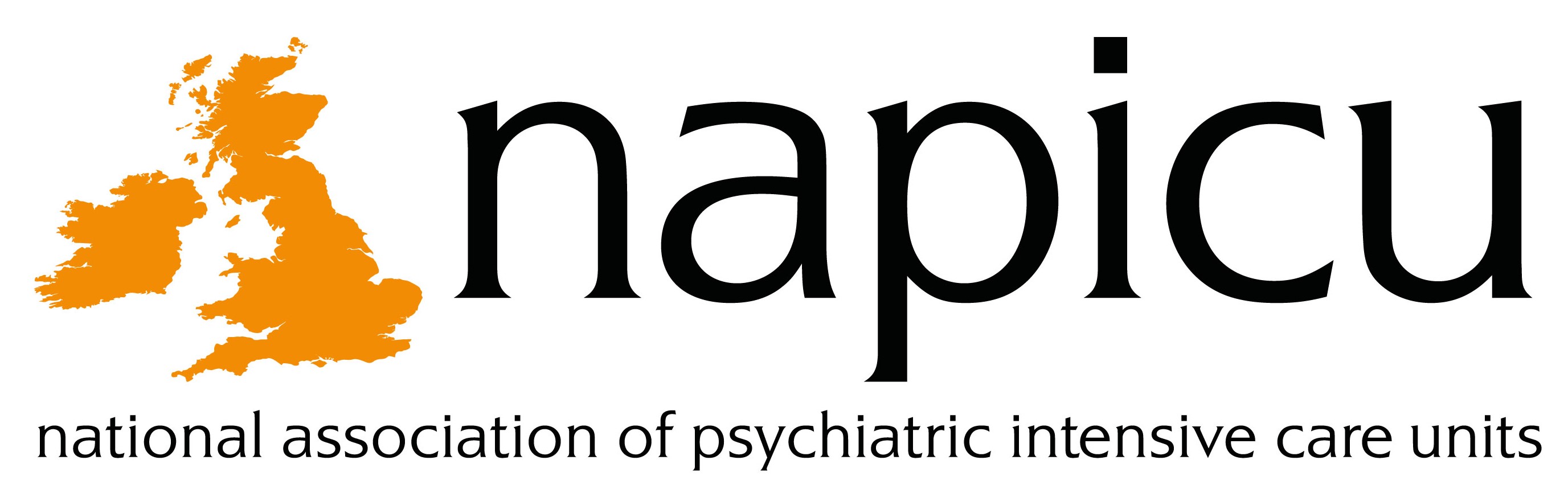 NAPICU 2023 Membership FormInternational UnitTo pay by card please complete this section below (We do not accept American Express)Terms & Conditions: It is the ward’s responsibility to ensure payment is made. Please understand that membership benefits will not be released until successful payment is received by the NAPICU Administration office. Once completed please return to the administration office – info@napicu.org.ukMembership No(if applicable):Membership No(if applicable):Membership No(if applicable):Membership No(if applicable):Membership No(if applicable):Membership No(if applicable):Contact Name:Contact Name:Contact Name:Contact Name:Contact Name:Contact Name:Institution/Organisation:Institution/Organisation:Institution/Organisation:Institution/Organisation:Institution/Organisation:Ward Name:Ward Name:Ward Name:Ward Name:Ward Name:Ward Name:Ward Address:Ward Address:Ward Address:Ward Address:Ward Address:Ward Address:City:City:City:City:Postcode:Postcode:Telephone No:Telephone No:Telephone No:Telephone No:Email:Email:Invoice details if different from above:Invoice details if different from above:Invoice details if different from above:Invoice details if different from above:Invoice details if different from above:Invoice details if different from above:Invoice details if different from above:Invoice details if different from above:Invoice details if different from above:Invoice details if different from above:Invoice details if different from above:Invoice details if different from above:Invoice details if different from above:Invoice details if different from above:Name:Name:Address:Address:Telephone:Telephone:Telephone:Email:Email:Purchase Order No:Purchase Order No:Purchase Order No:Purchase Order No:Purchase Order No:Please check box for chosen membership length:Please check box for chosen membership length:Please check box for chosen membership length:Please check box for chosen membership length:Please check box for chosen membership length:Please check box for chosen membership length:Please check box for chosen membership length:Please check box for chosen membership length:Please check box for chosen membership length:Please check box for chosen membership length:Please check box for chosen membership length:Please check box for chosen membership length:Please check box for chosen membership length:Please check box for chosen membership length:1 Year NAPICU Membership1 Year NAPICU Membership1 Year NAPICU Membership1 Year NAPICU Membership1 Year NAPICU Membership1 Year NAPICU Membership1 Year NAPICU Membership(1 April 2023 – 31 March 2024)(1 April 2023 – 31 March 2024)(1 April 2023 – 31 March 2024)(1 April 2023 – 31 March 2024)(1 April 2023 – 31 March 2024)£1952 Year NAPICU Membership2 Year NAPICU Membership2 Year NAPICU Membership2 Year NAPICU Membership2 Year NAPICU Membership2 Year NAPICU Membership2 Year NAPICU Membership(1 April 2023 – 31 March 2025)(1 April 2023 – 31 March 2025)(1 April 2023 – 31 March 2025)(1 April 2023 – 31 March 2025)(1 April 2023 – 31 March 2025)£3203 Year NAPICU Membership3 Year NAPICU Membership3 Year NAPICU Membership3 Year NAPICU Membership3 Year NAPICU Membership3 Year NAPICU Membership3 Year NAPICU Membership(1 April 2023 – 31 March 2026)(1 April 2023 – 31 March 2026)(1 April 2023 – 31 March 2026)(1 April 2023 – 31 March 2026)(1 April 2023 – 31 March 2026)£420Card Number:Expiry Date(MM/YYYY):/Security Code (Last 3 Digits):Security Code (Last 3 Digits):Security Code (Last 3 Digits):Security Code (Last 3 Digits):Security Code (Last 3 Digits):Security Code (Last 3 Digits):Security Code (Last 3 Digits):Cardholder’s Signature:Date:Date:Date:                  Please “ X “ that you read and understood the above terms & conditions:                  Please “ X “ that you read and understood the above terms & conditions:                 Sign below you have read and understood the above terms & Conditions:                 Sign below you have read and understood the above terms & Conditions:                 Sign below you have read and understood the above terms & Conditions: